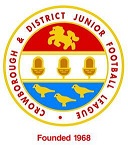 CROWBOROUGH & DISTRICT JUNIOR FOOTBALL LEAGUE MINI-SOCCER MATCH RETURN FORM(When entering players names, both Christian name and Surname must be entered.)NB: ONLY COMPLETE FOR YOUR OPPOSITION RETURN BY 6PM WEDNESDAY AFTER MATCH TO REGISTRATION SECRETARY BY EMAIL TOcdjflminisoccerreturn@outlook.comAge Group Team H1Team H2Team V1Team V2Form filled in byFrom which teamDate of fixtureName of 1st AiderPLAYERS PLAYERS PLAYERS PLAYERS PLAYERS HOME 1:HOME 2:VISITOR 1:VISITOR 2:1234567891011121314Have you agreed to swap players between teams during the break in fixtures?Have you agreed to swap players between teams during the break in fixtures?Have you agreed to swap players between teams during the break in fixtures?ResultsH1 vs V1H2 vs V2H1 vs V2H2 vs V1Was there a respect barrier in use?Was first aid needed? For which team?Was there a first aid kit?Sportsmanship Out of 10(10 = Exemplary 1=Unacceptable)  PlayersOfficials(opposition manager/ coach not referees)SupportersH1H2V1V2Comments: